ИНН/КПП 1819001513/182101001 |  427277, Удмуртская Республика, Селтинский район, д. Колесур, ул. М.В.Карачева,1 | тел. +7 (34159) 3-43-92 | e-mail: kolesur@yаndex.ru | https://shkolakolesurskaya-r18.gosweb.gosuslugi.ru__________________________________________________________________ПРИКАЗОт 28.05. 2024 года	№ 43 - одОб обеспечении мер безопасности детей в летний период 2024 годаС целью  осуществления комплекса организационных и профилактических мер по обеспечению безопасности детей в летний период. Своевременного принятия мер, направленных на сохранность жизни и здоровья детей, предупреждению детского травматизма и несчастных случаев, на основании приказа Управление образования  Администрации муниципального образования «Муниципальный округ Селтинский район Удмуртской Республики» № 111-од от 27.05.2024 г.  п р и к а з ы в а ю:1. Ответственному за ГО и ЧС, учителю ОБЖ Вострикову Н.Ю.,  ответственному за ОТ в школе, завхозу Веселкову А.Л., кл.руководителям:- организовать проведение дополнительных  внеплановых инструктажей с обучающимися и сотрудниками по соблюдению правил техники безопасности на водоёмах, соблюдению правил дорожного движения, антитеррористической и пожарной безопасности, безопасному пользованию бытовыми электроприборами, обращению с огнем, о недопущении использования пиротехнических средств, любых взрывчатых, легковоспламеняющихся и газосодержащих веществ с оформлением в журналах учета инструктажей;- проверить безопасность детских игровых и спортивных площадок;- при   перевозках  организованных групп детей руководствоваться Постановлением     Правительства    Российской    Федерации   от   23   сентября   2020 г. № 1527 «Об утверждении Правил организованной перевозки группы детей автобусами»;  - уведомить родителей (законных представителей) об ответственности за жизнь и здоровье детей в период летних каникул, о недопущении их оставления без присмотра в местах, представляющих угрозу жизни и здоровью детей;- актуализировать информацию о безопасности в летнее время в социальных сетях, в чатах классных руководителей, родителей;- расследование несчастных случаев в лагере, при нахождении ребёнка в школе (профильная смена, сводный отряд,  учебная практика на участке) проводить  согласно   приказа  Министерства образования и науки РФ от 27 июня 2017 г. № 602 "Об утверждении Порядка расследования и учета несчастных случаев с обучающимися во время пребывания в организации, осуществляющей образовательную деятельность".    2. О возникновении чрезвычайных и нештатных ситуаций незамедлительно докладывать директору школы, в Управление образования,  дежурные службы органов внутренних дел и пожарной охраны муниципального образования «Муниципальный округ Селтинский район».    3.  Контроль за исполнением приказа оставляю за собой.Директор школы:                                   Прилуков В.Г.Муниципальное общеобразовательное учреждение«Колесурская средняя общеобразовательная школа»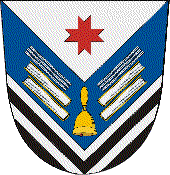 «ОгъядышетонъяКолесур шоръёзо школа»огъядышетонъямуниципал ужьюрт